Dünya Diyabet Günü artan diyabetli kişi sayıları nedeniyle Uluslararası Diyabet Federasyonu (International Diabetes Federation, IDF) ve Dünya Sağlık Örgütü (DSÖ) tarafından ilk kez 1991 yılında gerçekleşti.2006 yılında ise Birleşmiş Millet Genel Kurulu 61/225 no.lı kararında diyabetin yaşam boyu süren, ve major organ hasarları nedeniyle diyabetli kişinin yanı sıra ailesini, ülkesini ve dünyayı çeşitli risklere maruz bırakabilen bir hastalık olması nedeniyle 2007 yılından itibaren 14 Kasım’ın resmi olarak Birleşmiş Milletler Diyabet Günü de olmasını tanıdı.Neden 14 Kasım’da başka bir gün değil? 14 Kasım özellikle tip 1 diyabetli kişilerde yaşam kurtarıcı insulini bulan bilim adamı Sir Frederik Banting’in doğum günü olduğundan seçilmiştir. İnsülin Sir Frederik Banting, Charles Best ve John James Rickard Macleod tarafından 1921 yılında bulundu. O tarihlerde tip 1 diyabetli kişiler 1-2 yıl yaşayabiliyorlardı. Hastaya ilk başarılı uygulaması ise 23 Ocak 1922’de gerçekleşti. Bu buluş diyabet tedavisinde bir dönüm noktası oldu. Tip 1 diyabette vücutta salgılanmayan insülinin haricen uygulanması tip 1 diyabetli kişilerin kaderini değiştirdi. Banting ve McLeod 1923 yılında tıpta Nobel Ödülü’nü kazandılar.Dünya Diyabet Günü, 1991’den beri her yıl dünyanın her köşesinde kutlanıyor. Hatta bir çok ülkede 14 Kasım gününü kapsayan  hafta boyunca da çeşitli etkinlikler düzenleniyor.MAVİ HALKA, 2007’de dünya çapında diyabet farkındalığının  sembolü olarak kabul edildi; diyabet toplumunun diyabetle mücadelede birleşmesini ifade etmektedir.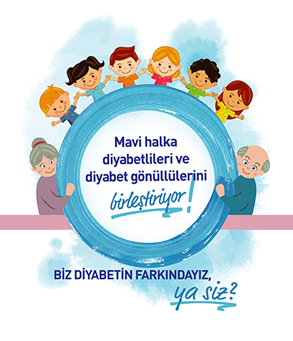 